Муниципальное бюджетное общеобразовательное учреждениеСуховская средняя общеобразовательная школа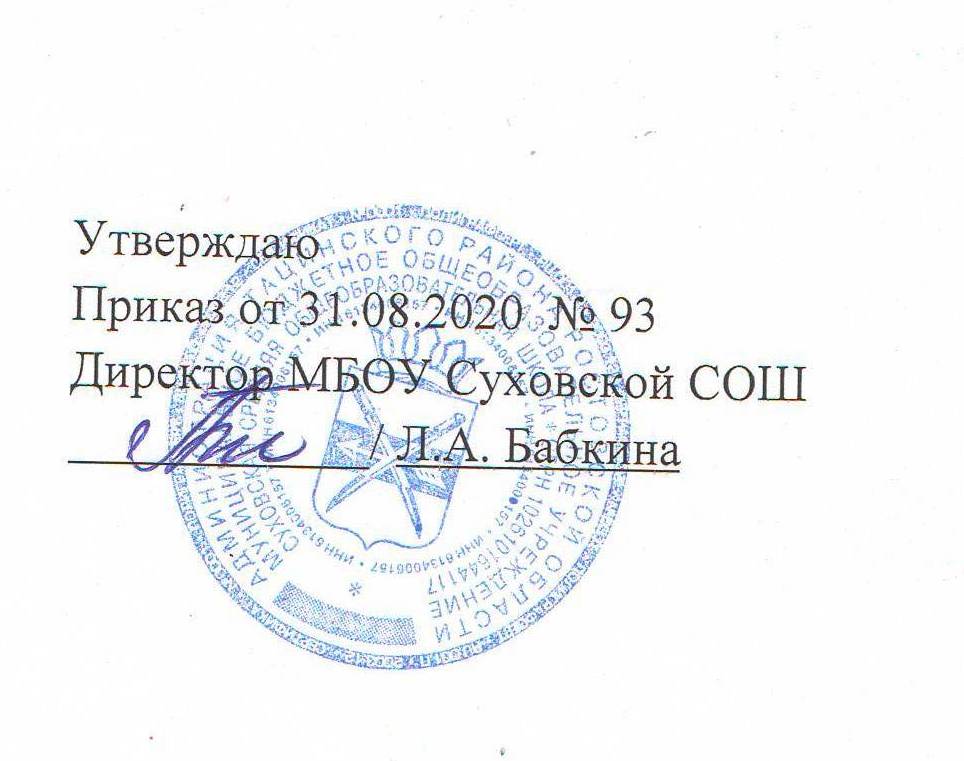 РАБОЧАЯ ПРОГРАММАпо алгебре 8 классУчитель: Бильник Татьяна Николаевна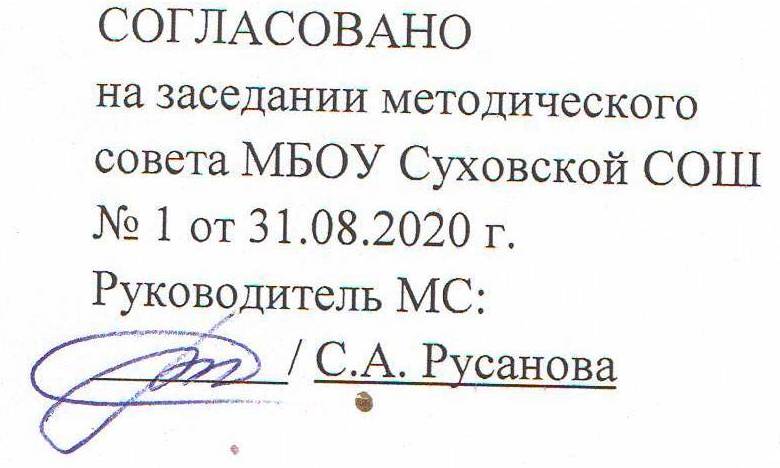 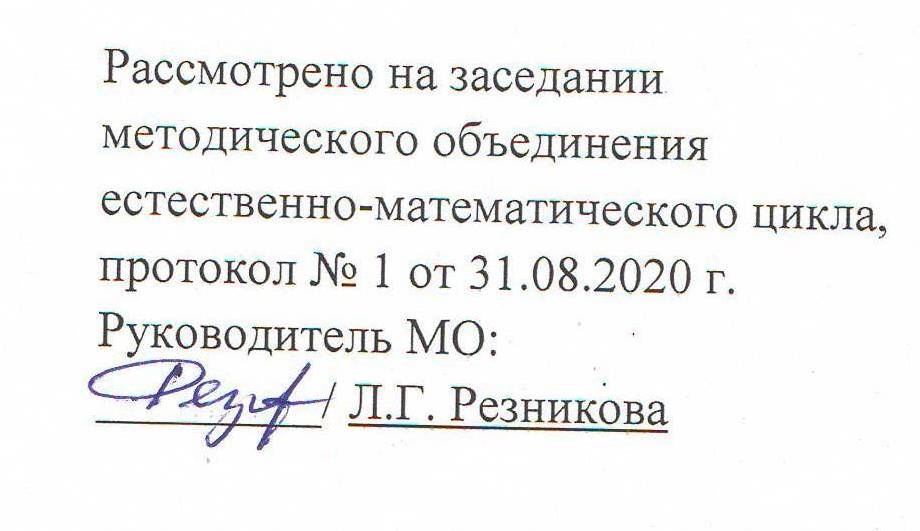 2020ПЛАНИРУЕМЫЕ РЕЗУЛЬТАТЫ ОСВОЕНИЯ УЧЕБНОГО ПРЕДМЕТАПрограмма обеспечивает достижение следующих результатов освоения образовательной программы основного общего образования:личностные:сформированность ответственного отношения к учению, готовность и способности обучающихся к саморазвитию и самообразованию на основе мотивации к обучению и познанию, выбору дальнейшего образования на базе ориентировки в мире профессий и профессиональных предпочтений, осознанному построению индивидуальной образовательной траектории с учётом устойчивых познавательных интересов;сформированность целостного мировоззрения, соответствующего современному уровню развития науки и общественной практики;сформированность коммуникативной компетентности в общении и сотрудничестве со сверстниками, старшими и младшими, в образовательной, общественно полезной, учебно-исследовательской, творческой и других видах деятельности;умение ясно, точно, грамотно излагать свои мысли в устной и письменной речи, понимать смысл поставленной задачи, выстраивать аргументацию, приводить примеры и контрпримеры;представление о математической науке как сфере человеческой деятельности, об этапах её развития, о её значимости для развития цивилизации;критичность мышления, умение распознавать логически некорректные высказывания, отличать гипотезу от факта;креативность мышления, инициатива, находчивость, активность при решении алгебраических задач;умение контролировать процесс и результат учебной математической деятельности;способность к эмоциональному восприятию математических объектов, задач, решений, рассуждений.метапредметные:умение самостоятельно планировать альтернативные пути достижения целей, осознанно выбирать наиболее эффективные способы решения учебных и познавательных задач;умение осуществлять контроль по результату и по способу действия на уровне произвольного внимания и вносить необходимые коррективы;умение адекватно оценивать правильность или ошибочность выполнения учебной задачи, её объективную трудность и собственные возможности её решения;осознанное владение логическими действиями определения понятий, обобщения, установления аналогий, классификации на основе самостоятельного выбора оснований и критериев, установления родовидовых связей;умение устанавливать причинно-следственные связи; строить логическое рассуждение, умозаключение (индуктивное, дедуктивное и по аналогии) и выводы;умение создавать, применять и преобразовывать знаково- символические средства, модели и схемы для решения учебных и познавательных задач;умение организовывать учебное сотрудничество и совместную деятельность с учителем и сверстниками: определять цели, распределение функций и ролей участников, взаимодействие и общие способы работы; умение работать в группе: находить общее решение и разрешать конфликты на основе согласования позиций и учёта интересов; слушать партнёра; формулировать, аргументировать и отстаивать своё мнение;сформированность учебной и общепользовательской компетентности в области использования информационно-коммуникационных технологий (ИКТ-компетентности);9) первоначальные представления об идеях и о методах математики как об универсальном языке науки и техники, о средстве моделирования явлений и процессов;умение видеть математическую задачу в контексте проблемной ситуации в других дисциплинах, в окружающей жизни;умение находить в различных источниках информацию, необходимую для решения математических проблем, и представлять её в понятной форме; принимать решение в условиях неполной и избыточной, точной и вероятностной информации;умение понимать и использовать математические средства наглядности (рисунки, чертежи, схемы и др.) для иллюстрации, интерпретации, аргументации;умение выдвигать гипотезы при решении учебных задач и понимать необходимость их проверки;умение применять индуктивные и дедуктивные способы рассуждений, видеть различные стратегии решения задач;понимание сущности алгоритмических предписаний и умение действовать в соответствии с предложенным алгоритмом;умение самостоятельно ставить цели, выбирать и создавать алгоритмы для решения учебных математических проблем;умение планировать и осуществлять деятельность, направленную на решение задач исследовательского характера.предметные:умение работать с математическим текстом (структурирование, извлечение необходимой информации), точно и грамотно выражать свои мысли в устной и письменной речи, применяя математическую терминологию и символику, использовать различные языки математики (словесный, символический, графический), обосновывать суждения, проводить классификацию, доказывать математические утверждения;владение базовым понятийным аппаратом: иметь представление о числе, владение символьным языком алгебры, знание элементарных функциональных зависимостей, формирование представлений о статистических закономерностях в реальном мире и о различных способах их изучения, об особенностях выводов и прогнозов, носящих вероятностный характер;умение выполнять алгебраические преобразования рациональных выражений, применять их для решения учебных математических задач и задач, возникающих в смежных учебных предметах;умение пользоваться математическими формулами и самостоятельно составлять формулы зависимостей между величинами на основе обобщения частных случаев и эксперимента;умение решать линейные  уравнения и неравенства, а также приводимые к ним уравнения, неравенства, системы; применять графические представления для решения и исследования уравнений, неравенств, систем; применять полученные умения для решения задач из математики, смежных предметов, практики;овладение системой функциональных понятий, функциональным языком и символикой, умение строить графики функций, описывать их свойства, использовать функционально-графические представления для описания и анализа математических задач и реальных зависимостей;овладение основными способами представления и анализа статистических данных; умение применять изученные понятия, результаты и методы при решении задач из различных разделов курса, в том числе задач, не сводящихся к непосредственному применению известных алгоритмов.Рациональные числаУченик научится:понимать особенности десятичной системы счисления;владеть понятиями, связанными с делимостью натуральных чисел;выражать числа в эквивалентных формах, выбирая наиболее подходящую в зависимости от конкретной ситуации;сравнивать и упорядочивать рациональные числа;выполнять вычисления с рациональными числами, сочетая устные и письменные приёмы вычислений, применение калькулятора;использовать понятия и умения, связанные с пропорциональностью величин, процентами в ходе решения математических задач и задач из смежных предметов, выполнять несложные практические расчеты.Ученик получит возможность:познакомиться с позиционными системами счисления с основаниями, отличными от 10;углубить и развить представления о натуральных числах и свойствах делимости;научиться использовать приёмы, рационализирующие вычисления, приобрести привычку контролировать вычисления, выбирая подходящий для ситуации способ.Действительные числаУченик научится использовать начальные представления о множестве действительных чисел;Ученик получит возможность:развить представление о числе и числовых системах от натуральных до действительных чисел; о роли вычислений в человеческой практике;развить и углубить знания о десятичной записи действительных чисел (периодические и непериодические дроби).Измерения, приближения, оценкиУченик научится использовать в ходе решения задач элементарные представления, связанные с приближёнными значениями величин.Ученик получит возможность:понять, что числовые данные, которые используются для характеристики объектов окружающего мира, являются преимущественно приближёнными;понять, что погрешность результата вычислений должна быть соизмерима с погрешностью исходных данных.Алгебраические выраженияУченик научится:владеть понятиями «тождество», «тождественное преобразование», решать задачи, содержащие буквенные данные; работать с формулами;выполнять преобразования выражений, содержащих степени с целыми показателями;выполнять разложение многочленов на множители.Ученик получит возможность научиться выполнять многошаговые преобразования целых выражений, применяя широкий набор способов и приёмов;УравненияУченик научится:решать основные виды линейных уравнений с одной переменной, системы двух уравнений с двумя переменными;понимать уравнение как важнейшую математическую модель для описания и изучения разнообразных реальных ситуаций, решать текстовые задачи алгебраическим методом;применять графические представления для исследования уравнений, исследования и решения систем уравнений с двумя переменными.Ученик получит возможность:овладеть специальными приёмами решения уравнений и систем уравнений; уверенно применять аппарат уравнений для решения разнообразных задач из математики, смежных предметов, практики;применять графические представления для исследования уравнений, систем уравнений, содержащих буквенные коэффициенты.НеравенстваУченик научится:понимать и применять терминологию и символику, связанную с понятием неравенства, свойства числовых неравенстврешать линейные неравенства с одной переменной и их системы; решать квадратные неравенства с опорой на графические представления применять аппарат неравенств для решения задач из различных разделов курсаУченик получит возможность научиться:разнообразным приемам доказательства неравенства; уверенно применять аппарат неравенств для решения разнообразных математических задач и задач из смежных предметов, практикиприменять графические представления для исследования неравенств, систем неравенств, содержащих буквенные коэффициентыОсновные понятия. Числовые функцииУченик научится:понимать и использовать функциональные понятия и язык (термины, символические обозначения)строить графики элементарных функций, исследовать свойства числовых функций на основе изучения поведения их графиковпонимать функцию как описание процессов и явлений окружающего мира, применять функциональный язык для описания и исследования зависимостей между физическими величинамиУченик получит возможность научиться:проводить исследования, связанные с изучением свойств функций, в том числе с использованием компьютера; на основе графиков изученных функций строить более сложные графики (кусочно-заданные, с «выколоьтыми» точками и т.р.)использовать функциональные преставления и свойства функций для решения математических задач из различных разделов курсаОписательная статистикаУченик научится использовать простейшие способы представления и анализа статистических данных.Ученик получит возможность приобрести первоначальный опыт организации сбора данных при проведении опроса общественного мнения, осуществлять их анализ, представлять результаты опроса в виде таблицы, диаграммы.Случайные события и вероятностьУченик научится находить вероятность случайного события. Ученик получит возможность приобрести опыт проведения случайных экспериментов, в том числе с помощью компьютерного моделирования, интерпретации их результатовКомбинаторикаУченик научится решать комбинаторные задачи на нахождение числа объектов или комбинаций Ученик получит возможность научиться некоторым специальным приёмам решения комбинаторных задачСОДЕРЖАНИЕ УЧЕБНОГО ПРЕДМЕТАНеравенства (19 ч) Положительные и отрицательные числа. Числовые неравенства. Основные свойства числовых неравенств. Сложение и умножение неравенств. Неравенства с одним неизвестным. Решение неравенств. Система неравенств с одним неизвестным. Числовые промежутки. Решение систем неравенств. Модуль числа. Уравнения и неравенства, содержащие модуль.  Приближенные вычисления (18 ч)Приближенные значения величин. Погрешность приближения. Оценка погрешности. Округление чисел. Относительная погрешность. Практические приемы приближенных вычислений. Простейшие вычисления на микрокалькуляторе. Действия с числами, записанными в стандартном виде.вычисление на микрокалькуляторе степени и числа, обратного данному. Последовательное выполнение операций на микрокалькуляторе. Квадратные корни (12 ч)Арифметический квадратный корень. Действительные числа. Квадратный корень из степени. Квадратный корень из произведения. Квадратный корень из дроби.  Квадратные уравнения (25 ч)Квадратное уравнения и его корни. Неполные квадратные уравнения. Метод выделения полного квадрата. Решение квадратных уравнений. Приведенное квадратное уравнение. Теорема Виета. Уравнения, сводящиеся к квадратным. Решение задач с помощью квадратных уравнений. Решение простейших систем, содержащих уравнения второй степени. Различные способы решения систем уравнений. Решение задач с помощью систем уравнений. Квадратичная функция (14 ч)Определение квадратичной функции. Функция у = х2. Функция у =а х2. Функция у = ах2+вх + с. Построение графика квадратичной функции. Квадратные  неравенства (10 ч)  Квадратное неравенство и его корни. Решение квадратного неравенства с помощью графика квадратичной функции. Метод интервалов. Обобщающее повторение(4 ч)Тематическое планирование Наименование рабочей программы Аннотация к рабочей программеРабочая программа по предмету «Алгебра »Класс «8»ФГОС ОООРабочая программа составлена на основе:-Федерального государственного образовательного стандарта основного общего образования;-Сборника нормативных документов. «Математика. Примерные программы по математике. М. «Дрофа»», 2013 г.- Сборника рабочих программ «Алгебра 7-9» пособие для учителей общеобразов. организаций / [сост. Т. А. Бурмистрова]. — 2-е изд., дораб. — М.: Просвещение, 2014.- Федерального перечня учебников, рекомендованных  Министерством образования и науки РФ к использованию при реализации имеющих государственную аккредитацию образовательных программ начального общего, основного общего, среднего общего образования на 2020 – 2021 учебный год; - Примерного учебного плана для образовательных учреждений Ростовской области на 2020 – 2021 учебный год, реализующих основные общеобразовательные программы;- Учебного плана МБОУ Суховской СОШ на 2020 -2021учебный год;- Требований Основной образовательной программы ООО МБОУ Суховской СОШ;- Положения о рабочей программе МБОУ Суховской СОШРабочая программа по предмету «Алгебра »Класс «8»ФГОС ОООУчебники: Учебник   «Алгебра –8» авторов:  Ю.М. Колягин, М.В.Ткачева, Н.Е. Федорова, М.И. Шабунин.. и др- М.: Просвещение, 2019гРабочая программа по предмету «Алгебра »Класс «8»ФГОС ОООКоличество   часов:  рабочая программа рассчитана на 3 учебных часа в неделю, общий объем – 102 часа в год. Рабочая программа по предмету «Алгебра »Класс «8»ФГОС ОООЦели программы:- изучить свойства и графики элементарных функций, научиться использовать функционально-графические представления для описания и анализа реальных зависимостей; - развитие вычислительных и формально-оперативных алгебраических умений до уровня, позволяющего уверенно использовать их при решении задач математики и смежных предметов (физика, химия, информатика),- усвоение аппарата уравнений и неравенств как основного средства математического моделирования прикладных задач, -осуществление функциональной подготовки школьников.№ урокаТемаДатаДата№ урокаТемапо плануфактическаяНеравенства (19 ч)Неравенства (19 ч)Неравенства (19 ч)Неравенства (19 ч)1Положительные и отрицательные числа2.092Положительные и отрицательные числа4.093Числовые неравенства7.094Основные свойства числовых неравенств9.095Основные свойства числовых неравенств11.096Сложение и умножение неравенств14.097Входная контрольная работа16.098Строгие и нестрогие неравенства. Неравенства с одним неизвестным18.099Решение неравенств21.0910Решение неравенств23.0911Решение неравенств25.0912Системы неравенств с одним неизвестным. Числовые промежутки.28.0913Решение систем неравенств30.0914Решение систем неравенств2.1015Решение систем неравенств5.1016Модуль числа. Уравнения и неравенства, содержащие модуль.7.1017Модуль числа. Уравнения и неравенства, содержащие модуль.9.1018Обобщающий урок12.1019Контрольная работа №1 по теме «Неравенства»14.10Приближенные вычисления (18 ч)Приближенные вычисления (18 ч)Приближенные вычисления (18 ч)Приближенные вычисления (18 ч)20Приближенные значения величин.погрешность приближения.16.1021Приближенные значения величин.погрешность приближения.19.1022Оценка погрешности21.1023Оценка погрешности23.1024Округление чисел26.1025Относительная погрешность4.112 четв26Относительная погрешность6.1127Практические способы приближенных вычислений9.1128Практические способы приближенных вычислений11.1129Практические способы приближенных вычислений13.1130Практические способы приближенных вычислений16.1131Простейшие вычисления на микрокалькуляторе18.1132Действия над числами, записанными в стандартном виде20.1133Действия над числами, записанными в стандартном виде23.1134Вычисление на микрокалькуляторе степени числа, обратного данному25.1135 Последовательное выполнение операций на микрокалькуляторе27.1136Обобщающий урок30.1137Контрольная работа №2 по теме «Приближенные вычисления»2.12Квадратные корни (12ч)Квадратные корни (12ч)Квадратные корни (12ч)Квадратные корни (12ч)38Арифметический квадратный корень4.1239Арифметический квадратный корень7.1240Действительные числа9.1241Действительные числа11.1242Квадратный корень из степени14.1243Полугодовая контрольная работаКвадратный корень из степени 16.1244Квадратный корень из произведения18.1245Квадратный корень из произведения21.1246Промежуточная контрольная работа23.1247Квадратный корень из дроби25.1248Квадратный корень из дроби28.1249Квадратный корень из дроби30.12Квадратные уравнения (25ч)Квадратные уравнения (25ч)Квадратные уравнения (25ч)Квадратные уравнения (25ч)50Квадратное уравнение и его корни13.013 четв51Квадратное уравнение и его корни15.0152Неполные квадратные уравнения18.0153Метод выделения полного квадрата20.0154Решение квадратных уравнений22.0155Решение квадратных уравнений25.0156Решение квадратных уравнений27.0157Приведенное квадратное уравнение. Теорема Виета. 29.0158Приведенное квадратное уравнение. Теорема Виета.01.0259Уравнения, сводящиеся к квадратным03.0260Уравнения, сводящиеся к квадратным05.0261Уравнения, сводящиеся к квадратным08.0262Решение задач с помощью квадратных уравнений10.0263Решение задач с помощью квадратных уравнений12.0264Решение задач с помощью квадратных уравнений15.0265Решение задач с помощью квадратных уравнений17.0266Решение простейших систем, содержащих уравнение второй степени.19.0267Решение простейших систем, содержащих уравнение второй степени.22.0268Различные способы решения систем уравнений24.0269Различные способы решения систем уравнений26.0270Различные способы решения систем уравнений01.0371Решение задач с помощью систем уравнений03.0372Решение задач с помощью систем уравнений05.0373Обобщающий урок08.0374Контрольная работа №4 по теме «Квадратные уравнения»10.03Квадратичная функция (14 ч)Квадратичная функция (14 ч)Квадратичная функция (14 ч)Квадратичная функция (14 ч)75Определение квадратичной функции12.0376Функция у = х215.0377Функция у =а х217.0378Функция у =а х219.0379Функция у =а х2+ вх + с22.0380Функция у =а х2+ вх + с02.044 четв81Функция у =а х2+ вх + с05.0482Построение графика квадратичной функции07.0483Построение графика квадратичной функции09.0484Построение графика квадратичной функции12.0485Построение графика квадратичной функции14.0486Обобщающий урок 16.0487Обобщающий урок 19.0488Контрольная работа № 5 по теме «Квадратичная функция»21.04Квадратные неравенства (10ч)Квадратные неравенства (10ч)Квадратные неравенства (10ч)Квадратные неравенства (10ч)89Квадратное неравенство и его решение23.0490Квадратное неравенство и его решение26.0491Решение квадратного неравенства с помощью графика квадратичной функции28.0492Решение квадратного неравенства с помощью графика квадратичной функции30.0493Решение квадратного неравенства с помощью графика квадратичной функции03.0594Решение квадратного неравенства с помощью графика квадратичной функции05.0595Метод интервалов07.0596Метод интервалов10.0597Обобщающий урок12.0598Итоговая контрольная работа14.05Итоговое повторение (4 ч)Итоговое повторение (4 ч)Итоговое повторение (4 ч)Итоговое повторение (4 ч)99Повторение. Неравенства. Квадратные неравенства. 17.05100Повторение.  Квадратные  корни. 19.05101Повторение.  Квадратные уравнения21.05102Повторение.  Квадратичная функция24.05